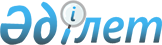 "Психологиялық-педагогикалық қолдау саласындағы жергілікті атқарушы органдар көрсететін мемлекеттік көрсетілетін қызметтерді көрсету тәртібін бекіту туралы"Қазақстан Республикасы Білім және ғылым министрінің 2020 жылғы 27 мамырдағы № 223 бұйрығы. Қазақстан Республикасының Әділет министрлігінде 2020 жылғы 28 мамырда № 20744 болып тіркелді.
      "Мемлекеттік көрсетілетін қызметтер туралы" 2013 жылғы 15 сәуірдегі Қазақстан Республикасының Заңы 10-бабының 1) тармақшасына сәйкес БҰЙЫРАМЫН:
      1. Қоса беріліп отырған:
      1) осы бұйрыққа 1-қосымшаға сәйкес "Мүмкіндіктері шектеулі балаларды психологиялық-медициналық-педагогикалық тексеру және оларға консультациялық көмек көрсету" мемлекеттік көрсетілетін қызметті көрсету қағидалары;
      2) осы бұйрыққа 2-қосымшаға сәйкес "Дамуында проблемалары бар балалар мен жасөспірімдерді оңалту және әлеуметтік бейімдеу" мемлекеттік көрсетілетін көрсету қағидалары;
      3) осы бұйрыққа 4-қосымшаға сәйкес "Бастауыш, негізгі орта, жалпы орта білім беру ұйымдарына денсаулығына байланысты ұзақ уақыт бойы бара алмайтын балаларды үйде жеке тегін оқытуды ұйымдастыру үшін құжаттар қабылдау" мемлекеттік көрсетілетін көрсету қағидалары;
      4) осы бұйрыққа 5-қосымшаға сәйкес "Арнайы жалпы білім беретін оқу бағдарламалары бойынша оқыту үшін мүмкіндіктері шектеулі балалардың құжаттарын қабылдау және арнайы білім беру ұйымдарына қабылдау" мемлекеттік көрсетілетін көрсету қағидалары бекітілсін.
      2. Осы бұйрыққа 5-қосымшаға сәйкес Қазақстан Республикасы Білім және ғылым министрінің кейбір бұйрықтарының күші жойылды деп танылсын. 
      3. Қазақстан Республикасы Білім және ғылым министрлігінің Мектепке дейінгі және орта білім комитеті Қазақстан Республикасының заңнамасында белгіленген тәртіппен:
      1) осы бұйрықтың Қазақстан Республикасы Әділет министрлігінде мемлекеттік тіркелуін;
      2) осы бұйрықты Қазақстан Республикасы Білім және ғылым министрлігі интернет-ресурсында орналастыруды;
      3) осы бұйрық Қазақстан Республикасы Әділет министрлігінде мемлекеттік тіркеуден өткеннен кейін он жұмыс күні ішінде Қазақстан Республикасы Білім және ғылым министрлігінің Заң департаментіне осы тармақтың 1), 2) тармақшаларында көзделген іс-шаралардың орындалуы туралы мәліметтерді ұсынуды қамтамасыз етсін.
      4. Осы бұйрықтың орындалуын бақылау жетекшілік ететін Қазақстан Республикасының Білім және ғылым вице-министріне жүктелсін.
      5. Осы бұйрық алғашқы ресми жарияланған күнінен кейін күнтізбелік он күн өткен соң қолданысқа енгізіледі. "Мүмкіндіктері шектеулі балаларды психологиялық-медициналық-педагогикалық тексеру және оларға консультациялық көмек көрсету" мемлекеттік көрсетілетін қызмет қағидасы (бұдан әрі – Қағида) 1. Жалпы ережелер
      1. "Мүмкіндіктері шектеулі балаларды психологиялық-медициналық-педагогикалық тексеру және оларға консультациялық көмек көрсету" мемлекеттік көрсетілетін қызмет қағидасы (бұдан әрі – Қағида) "Мемлекеттік көрсетілетін қызметтер туралы" Қазақстан Республикасының 2013 жылғы 15 сәуірдегі заңының (бұдан әрі – Заң) 10-бабының 1) тармақшасына сәйкес әзірленді және оны қалыптастыру тәртібін анықтайды.
      2. Осы қағидаларда мынадай ұғымдар пайдаланылады:
      1) мемлекеттік көрсетілетін қызмет стандарты – мемлекеттік қызмет көрсету ерекшеліктері ескеріле отырып, қызмет көрсету процесінің сипаттамаларын, нысанын, мазмұны мен нәтижесін, сондай-ақ өзге де мәліметтерді қамтитын мемлекеттік қызмет көрсетуге қойылатын негізгі талаптар тізбесі.
      3. "Мүмкіндіктері шектеулі балаларды психологиялық-медициналық-педагогикалық тексеру және оларға консультациялық көмек көрсету" мемлекеттік көрсетілетін қызметті (бұдан әрі – мемлекеттік көрсетілетін қызмет) психологиялық-медициналық-педагогикалық консультациялар көрсетеді. 2. Мемлекеттік қызмет көрсетудің тәртібі
      4. Мемлекеттік көрсетілетін қызметті алу үшін жеке тұлға (бұдан әрі – көрсетілетін қызметті алушы) көрсетілетін қызметті берушінің кеңсесіне және/немесе "электрондық үкіметтің" www.egov.kz веб-порталына жүгінеді. 
      5. Көрсетілетін қызметті берушінің кеңсесі арқылы жүгінген кезде тіркеуші осы Қағидаларға 1-қосымшаға сәйкес Балаларды консультацияға алдын ала жазу журналына психологиялық-медициналық-педагогикалық тексеру күнін тағайындайды және көрсетілетін қызметті алушыны хабардар етеді. Көрсетілетін қызметті алушы осы Қағидаларға 2-қосымшаға сәйкес құжаттар пакетін психологиялық-медициналық-педагогикалық тексерудің белгіленген күні ұсынады.
      Телефон арқылы және (немесе) көрсетілетін қызметті алушы тікелей жүгінген кезде алдын ала жазылу көзделген.
      6. "Электрондық үкімет" www.egov.kz веб-порталы арқылы жүгінген кезде көрсетілетін қызметті алушы "Отбасы" бөлімінде электрондық мемлекеттік қызметті таңдауды, электрондық сұрау салу жолдарын толтыруды және құжаттар топтамасын бекітуді жүзеге асырады.
      Көрсетілетін қызметті беруші екі жұмыс күні ішінде көрсетілетін қызметті алушының электрондық сұрау салуын өңдеуді (тексеруді, тіркеуді) жүзеге асырады және осы Қағидаларға 3-қосымшаға сәйкес көрсетілетін қызметті алушының "жеке кабинетіне" электрондық сұрау салудың мәртебесі және мемлекеттік қызмет көрсету күні туралы хабарлама жібереді.
      7. Мемлекеттік қызметті алу үшін кезекте күту уақыты отыз күнтізбелік күнге дейін құрайды.
      Көрсетілетін қызметті алушылардан ақпараттық жүйелерден алынуы мүмкін құжаттарды талап етуге жол берілмейді.
      8. Көрсетілетін қызметті алушы мемлекеттік қызметті алу үшін құжаттардың толық емес тізбесін және (немесе) қолданылу мерзімі өтіп кеткен құжаттарды ұсынған кезде көрсетілетін қызметті беруші көрсетілген мерзімде өтінішті одан әрі қараудан дәлелді бас тартуды осы Қағидаларға 4-қосымшаға сәйкес нысан бойынша дайындайды және көрсетілетін қызметті алушының порталдағы "жеке кабинетіне" жібереді.
      9. Көрсетілетін қызметті алушы құжаттардың толық топтамасын ұсынған кезде тіркеуші көрсетілетін қызметті алушы келген кезде белгіленген күні көрсетілетін қызметті алушының деректерін осы Қағидаларға 5-қосымшаға сәйкес ПМПК-да Балаларды тексеруді есепке алу журналына енгізеді, құжаттар топтамасын мамандарға береді.
      10. Құжаттар топтамасын алғаннан кейін мамандар ата-анасының (заңды өкілдерінің) қатысуымен баланы психологиялық-медициналық-педагогикалық тексеруді және қызмет берушінің мамандарымен кеңес беруді жүргізеді.
      11. Психологиялық-медициналық-педагогикалық тексеруден кейін көрсетілетін қызметті берушінің мамандары ұсынылған білім беру, медициналық және әлеуметтік қызметтер, білім беру бағдарламасының түрі көрсетілген жазбаша қорытындыны әзірлейді.
      12. Жазбаша қорытындыға көрсетілетін қызметті берушінің басшысы қол қояды және көрсетілетін қызметті алушыға тексерілген күні беріледі және/немесе көрсетілетін қызметті беруші көрсетілетін қызметті алушының порталдағы "жеке кабинетіне" осы Қағидаларға 6-қосымшаға сәйкес нысан бойынша екі жұмыс күні ішінде электрондық құжат нысанында жібереді.
      13. Заңының 5-бабының 2-тармағының 11) тармақшасына сәйкес көрсетілетін қызметті беруші мемлекеттік қызметті көрсету сатысы туралы мемлекеттік қызметтер көрсету мониторингісінің ақпараттық жүйесіне енгізуді қамтамасыз етеді. 3. Республикалық маңызы бар қаланың және астананың, ауданның (облыстық маңызы бар қаланың) жергілікті атқарушы органдарына көрсетілетін мемлекеттік қызметті берушінің және (немесе) оның мемлекеттік қызмет көрсету мәселелері бойынша лауазымды адамдарының шешімдеріне, әрекетіне (әрекетсіздігіне) шағымдану тәртібі
      14. Мемлекеттік қызметтер көрсету мәселелері бойынша көрсетілетін қызметті берушінің шешіміне, әрекетіне (әрекетсіздігіне) шағым Қазақстан Республикасының заңнамасына сәйкес көрсетілетін қызметті беруші басшысының атына, мемлекеттік қызметтер көрсету сапасын бағалау және бақылау жөніндегі уәкілетті органға берілуі мүмкін.
      "Мемлекеттік көрсетілетін қызметтер туралы" Қазақстан Республикасы Заңының 25-бабының 2-тармағына сәйкес тікелей мемлекеттік көрсетілетін қызметті көрсететін көрсетілетін қызметті берушінің атына келіп түскен көрсетілетін қызметті алушының шағымы тіркелген күнінен бастап бес жұмыс күні ішінде қаралуы тиіс.
      Мемлекеттік қызметтер көрсету сапасын бағалау және бақылау жөніндегі уәкілетті органның атына келіп түскен көрсетілетін қызметті алушының шағымы тіркелген күнінен бастап он бес жұмыс күні ішінде қаралуы тиіс.
      15. Мемлекеттік қызмет көрсету нәтижелерімен келіспеген жағдайда көрсетілетін қызметті алушы Қазақстан Республикасының заңнамасында белгіленген тәртіппен сотқа жүгінуге құқылы.
      Балаларды консультацияға алдын ала жазу журналы
      _____________________________________________
      Білім беру ұйымының атауы Құжаттарды қабылдау туралы хабарлама
      Құрметті ______________________Сіздің құжаттарыңыз қабылданды.
      Тегі Аты Әкесінің аты
      Сізге тексеруден өту қажеттігін еске саламыз.
      Тексеру түрі: _______________________
      Бастапқы/қайталама
      Тексеру күні: _____________________
      Өткізу орны: _________________________________________________
      ПМПК, ППТК, ОО, БҰ ұйымы атауы
      Мекенжайы:____________________
      Ұйым мекенжайы
      Орынд.: _______________________________
      Тегі Аты Әкесінің аты
      Тел.:
      Күні:
      ____________________________________________________________________
      Білім беру ұйымының атауы, мекенжайы
      ТАӘ: ___________ ЖСН:_________________ Мекенжай:_________________ Құжатты қабылдаудан бас тарту туралы  ХАБАРЛАМА
      "Мемлекеттік көрсетілетін қызметтер туралы" 2013 жылғы 15 сәуірдегі Қазақстан Республикасы Заңының 20-бабының 2-тармақшасын басшылыққа ала отырып, (Көрсетілетін қызметті беруші ұйымының атауы)
      ____________________________________________________________________ 
                                          бас тарту себебі
      байланысты мемлекеттік қызмет көрсету стандартына сәйкес мемлекеттік қызметті көрсету (Мемлекеттік көрсетілетін қызмет атауы) үшін құжаттар қабылдаудан бас тартады.
      Орынд.: Тегі, аты, әкесінің аты
      Тел.: 
      Күні:  ПМПК-да балаларды тексеруді есепке алу журналы
      Психологиялық-медициналық-педагогикалық консультация __________ 
                                                            мекенжайы Психологиялық-медициналық-педагогикалық консультация қорытындысы
      ТАӘ:
      ЖСН: 
      Кеңестен өткені жайлы__________________ тексерілген күні
      1. Қорытынды 
      __________________________________________________________________________
      __________________________________________________________________________
       2. Оқыту және тәрбиелеу, түзеу-педагогикалық қолдау бойынша ұсынымдар
      ____________________________________________________________________
      ПМПК меңгерушісі/басшысы ТАӘ
      1-маманның лауазымы және қолы
      2-маманның лауазымы және қолы
      Күні: "Дамуында проблемалары бар балалар мен жасөспірімдерді оңалту және әлеуметтік бейімдеу" мемлекеттік көрсетілетін қызмет қағидасы 1. Жалпы ережелер
      1. "Дамуында проблемалары бар балалар мен жасөспірімдерді оңалту және әлеуметтік бейімдеу" мемлекеттік көрсетілетін қызмет қағидасы (бұдан әрі – Қағида) "Мемлекеттік көрсетілетін қызметтер туралы" Қазақстан Республикасының 2013 жылғы 15 сәуірдегі заңының (бұдан әрі – Заң) 10-бабының 1) тармақшасына сәйкес әзірленді және оны қалыпастыру тәртібін анықтайды.
      2. Осы қағидаларда мынадай ұғымдар пайдаланылады:
      1) мемлекеттік көрсетілетін қызмет стандарты – мемлекеттік қызмет көрсету ерекшеліктері ескеріле отырып, қызмет көрсету процесінің сипаттамаларын, нысанын, мазмұны мен нәтижесін, сондай-ақ өзге де мәліметтерді қамтитын мемлекеттік қызмет көрсетуге қойылатын негізгі талаптар тізбесі. 
      3. "Дамуында проблемалары бар балалар мен жасөспірімдерді оңалту және әлеуметтік бейімдеу" мемлекеттік көрсетілетін қызметті (бұдан әрі – мемлекеттік көрсетілетін қызмет) оңалту орталықтары, психологиялық-педагогикалық түзету кабинеттері (бұдан әрі – көрсетілетін қызметті беруші) көрсетеді. 2. Мемлекеттік қызмет көрсетудің тәртібі
      4. Мемлекеттік көрсетілетін қызметті алу үшін жеке тұлға (бұдан әрі – көрсетілетін қызметті алушы) осы Қағидаларға 1-қосымшаға сәйкес көрсетілетін қызметті берушінің кеңсесі және/немесе "электрондық үкіметтің" www.egov.kz веб-порталы арқылы құжаттар пакетін ұсынады.
      Құжаттарды тікелей көрсетілетін қызметті берушінің кеңсесіне ұсынған кезде көрсетілетін қызметті беруші кеңсесінің қызметкері көрсетілетін қызметті алушының құжаттарын қабылдайды және тіркейді және көрсетілетін қызметті берушінің басшысына береді.
      Телефон арқылы және (немесе) көрсетілетін қызметті алушы тікелей жүгінген кезде алдын ала жазылу көзделген.
      5. "Электрондық үкімет" www.egov.kz веб-порталы арқылы жүгінген кезде көрсетілетін қызметті алушы "Отбасы" бөлімінде электрондық мемлекеттік қызметті таңдауды, электрондық сұрау салу жолдарын толтыруды және құжаттар топтамасын бекітуді жүзеге асырады.
      Көрсетілетін қызметті беруші екі жұмыс күні ішінде көрсетілетін қызметті алушының электрондық сұрау салуын өңдеуді (тексеруді, тіркеуді) жүзеге асырады және көрсетілетін қызметті алушының "жеке кабинетіне" осы Қағидаларға 2-қосымшаға сәйкес құжаттарды қабылдау туралы хабарламаны жібереді.
      Көрсетілетін қызметті алушылардан ақпараттық жүйелерден алынуы мүмкін құжаттарды талап етуге жол берілмейді.
      6. Көрсетілетін қызметті алушы мемлекеттік қызметті алу үшін құжаттардың толық емес тізбесін және (немесе) қолданылу мерзімі өтіп кеткен құжаттарды ұсынған кезде көрсетілетін қызметті беруші көрсетілген мерзімде өтінішті одан әрі қараудан дәлелді бас тартуды осы Қағидаларға 3-қосымшаға сәйкес нысан бойынша жібереді. 
      7. Көрсетілетін қызметті алушының құжаттарын көрсетілетін қызметті берушінің басшысы қарайды. Басшы құжаттарды қарағаннан кейін баланы психологиялық-педагогикалық қолдау мен оңалтуды ұйымдастыру үшін мамандарға береді.
      8. Көрсетілетін қызметті беруші көрсетілетін қызметті алушыны психологиялық-медициналық-педагогикалық қолдау және оңалту курсын жүргізеді. Психологиялық-медициналық-педагогикалық қолдау және оңалту курсы 90 күннен 365 күнге дейінгі аралықты құрайды.
      9. Курс аяқталғаннан кейін көрсетілетін қызметті алушыға осы Қағидаларға 4-қосымшаға сәйкес нысан бойынша көрсетілетін қызметті беруші мамандарының командалық бағасы негізінде ерекше білім берілуіне қажеттілігі бар балаларды психологиялық-медициналық-педагогикалық қолдау және оңалту курсының нәтижелері туралы анықтама беріледі.
      10. Психологиялық-медициналық-педагогикалық қолдау және оңалту курсының нәтижелері туралы анықтамаға көрсетілетін қызметті берушінің басшысы қол қояды және көрсетілетін қызметті алушыға медициналық-педагогикалық қолдау және оңалту курсы аяқталған күні беріледі және/немесе көрсетілетін қызметті беруші көрсетілетін қызметті алушының порталдағы "жеке кабинетіне" осы Қағидаларға 4-қосымшаға сәйкес нысан бойынша екі жұмыс күні ішінде электрондық құжат нысанында жібереді.
      11. Заңының 5-бабының 2-тармағының 11) тармақшасына сәйкес көрсетілетін қызметті беруші мемлекеттік қызметті көрсету сатысы туралы мемлекеттік қызметтер көрсету мониторингісінің ақпараттық жүйесіне енгізуді қамтамасыз етеді. 3. Республикалық маңызы бар қаланың және астананың, ауданның (облыстық маңызы бар қаланың) жергілікті атқарушы органдарына көрсетілетін мемлекеттік қызметті берушінің және (немесе) оның мемлекеттік қызмет көрсету мәселелері бойынша лауазымды адамдарының шешімдеріне, әрекетіне (әрекетсіздігіне) шағымдану тәртібі
      12. Мемлекеттік қызметтер көрсету мәселелері бойынша көрсетілетін қызметті берушінің шешіміне, әрекетіне (әрекетсіздігіне) шағым Қазақстан Республикасының заңнамасына сәйкес көрсетілетін қызметті беруші басшысының атына, мемлекеттік қызметтер көрсету сапасын бағалау және бақылау жөніндегі уәкілетті органға берілуі мүмкін.
      "Мемлекеттік көрсетілетін қызметтер туралы" Қазақстан Республикасы Заңының 25-бабының 2-тармағына сәйкес тікелей мемлекеттік көрсетілетін қызметті көрсететін көрсетілетін қызметті берушінің атына келіп түскен көрсетілетін қызметті алушының шағымы тіркелген күнінен бастап бес жұмыс күні ішінде қаралуы тиіс.
      Мемлекеттік қызметтер көрсету сапасын бағалау және бақылау жөніндегі уәкілетті органның атына келіп түскен көрсетілетін қызметті алушының шағымы тіркелген күнінен бастап он бес жұмыс күні ішінде қаралуы тиіс.
      13. Мемлекеттік қызмет көрсету нәтижелерімен келіспеген жағдайда көрсетілетін қызметті алушы Қазақстан Республикасының заңнамасында белгіленген тәртіппен сотқа жүгінуге құқылы.
      __________________________________
      Білім беру ұйымының атауы Құжаттарды қабылдау туралы хабарлама
      Құрметті ______________________Сіздің құжаттарыңыз қабылданды.
      Тегі Аты Әкесінің аты
      Сізге психологиялық-педагогикалық қолдау курсын алу үшін балаңызбен мына 
      мекенжай бойынша келу қажеттілігі туралы еске саламыз: _______________________ 
                                                      ППТК, ОО ұйымдары мекенжайы 
      Орынд.: _______________________________ Тел.: Күні:
      Тегі Аты Әкесінің аты
      __________________________________________________________________
      Білім беру ұйымының атауы, мекенжайы
      ТАӘ: 
      ЖСН: 
      Мекенжай: Құжатты қабылдаудан бас тарту туралы  ХАБАРЛАМА
      "Мемлекеттік көрсетілетін қызметтер туралы" 2013 жылғы 15 сәуірдегі Қазақстан Республикасы Заңының 20-бабының 2-тармақшасын басшылыққа ала отырып, (Көрсетілетін қызметті беруші ұйымының атауы)
      ____________________________________________________________________
      бас тарту себебі
      байланысты мемлекеттік қызмет көрсету стандартына сәйкес мемлекеттік қызметті көрсету (Мемлекеттік көрсетілетін қызмет атауы) үшін құжаттар қабылдаудан бас тартады.
      Орынд.: Тегі, аты, әкесінің аты
      Тел.: 
      Күні:  АНЫҚТАМА
      20 __ ж. "__" _____ туылған __________________________________________, 
                                    (баланың Т.А.Ә.(болған жағдайда) 
      ___________________________________________________________________ 
                                    (ОО, ППТК атауы) 
      "__" ____ 20 __ жылдан бастап "__" ______ 20 __ жылға дейін шын мәнінде қатысқаны 
      туралы беріледі. 
      __________________________. 
      (қызметті көрсету күні) 
      Қорытынды _________________________________________ 
      Білім беру ұйымы басшысының Т.А.Ә. (болған жағдайда) 
      М.О. "Бастауыш, негізгі орта, жалпы орта білім беру ұйымдарына денсаулығына байланысты ұзақ уақыт бойы бара алмайтын балаларды үйде жеке тегін оқытуды ұйымдастыру үшін құжаттар қабылдау" мемлекеттік көрсетілетін қызмет қағидасы (бұдан әрі – Қағида) 1. Жалпы ережелер
      1. "Бастауыш, негізгі орта, жалпы орта білім беру ұйымдарына денсаулығына байланысты ұзақ уақыт бойы бара алмайтын балаларды үйде жеке тегін оқытуды ұйымдастыру үшін құжаттар қабылдау" мемлекеттік көрсетілетін қызмет қағидасы (бұдан әрі – Қағида) "Мемлекеттік көрсетілетін қызметтер туралы" Қазақстан Республикасының 2013 жылғы 15 сәуірдегі заңының (бұдан әрі – Заң) 10-бабының 1) тармақшасына сәйкес әзірленді және оны қалыпастыру тәртібін анықтайды.
      2. Осы қағидаларда мынадай ұғымдар пайдаланылады:
      1) мемлекеттік көрсетілетін қызмет стандарты – мемлекеттік қызмет көрсету ерекшеліктері ескеріле отырып, қызмет көрсету процесінің сипаттамаларын, нысанын, мазмұны мен нәтижесін, сондай-ақ өзге де мәліметтерді қамтитын мемлекеттік қызмет көрсетуге қойылатын негізгі талаптар тізбесі. 
      3. "Бастауыш, негізгі орта, жалпы орта білім беру ұйымдарына денсаулығына байланысты ұзақ уақыт бойы бара алмайтын балаларды үйде жеке тегін оқытуды ұйымдастыру үшін құжаттар қабылдау" мемлекеттік көрсетілетін қызметті (бұдан әрі – мемлекеттік көрсетілетін қызмет) бастауыш, негізгі орта, жалпы орта білім беру ұйымдары (бұдан әрі – көрсетілетін қызметті беруші) көрсетеді.  2. Мемлекеттік қызмет көрсетудің тәртібі
      4. Мемлекеттік көрсетілетін қызметті алу үшін жеке тұлға (бұдан әрі – көрсетілетін қызметті алушы) көрсетілетін қызметті берушіге көрсетілетін қызметті берушінің кеңсесі арқылы немесе "электрондық үкіметтің" веб-порталы арқылы www.egov.kz (бұдан әрі – портал) осы Қағидаларға 1-қосымшаға сәйкес құжаттар топтамасын ұсынады.
      Құжаттар топтамасын көрсетілген қызметті беруші кеңсесі арқылы көрсетілген кезде көрсетілетін қызметті беруші өтініш пен құжаттар топтамасын қабылдайды, көрсетілетін қызметті берушінің басшысына береді. Көрсетілетін қызметті берушінің кеңсе қызметкері көрсетілетін қызметті алушыға құжаттардың қабылданғаны туралы қолхат (еркін нысанда) береді. 
      Көрсетілетін қызметті алушы құжаттардың толық емес тізбесін және (немесе) қолданылу мерзімі өтіп кеткен құжаттарды ұсынған кезде көрсетілетін қызметті беруші көрсетілген мерзімде өтінішті одан әрі қараудан дәлелді бас тартуды осы Қағидаларға 2-қосымшаға сәйкес нысан бойынша жібереді. 
      5. "Электрондық үкімет" веб-порталы арқылы жүгінген кезде www.egov.kz көрсетілетін қызметті алушы "Білім беру" бөлімінде электрондық мемлекеттік қызметті таңдауды, электрондық сұрау салу жолдарын толтыруды және құжаттар топтамасын бекітуді жүзеге асырады.
      Көрсетілетін қызметті беруші екі жұмыс күні ішінде көрсетілетін қызметті алушының электрондық сұрау салуын өңдеуді (тексеруді, тіркеуді) жүзеге асырады және көрсетілетін қызметті алушының порталдағы "жеке кабинетіне" осы Қағидаларға 3-қосымшаға сәйкес құжаттарды қабылдау туралы хабарламаны жолдайды немесе электрондық құжат нысанында осы Қағидаларға 2-қосымшаға сәйкес өтінішті одан әрі қараудан дәлелді бас тартуды дайындап порталдағы "жеке кабинетіне" жолдайды.
      Көрсетілетін қызметті алушылардан ақпараттық жүйелерден алуға болатын құжаттарды талап етуге жол берілмейді.
      6. Көрсетілетін қызметті алушының құжаттарын көрсетілетін қызметті берушінің басшысы оқыту сыныбын, тілін анықтау үшін қарайды. Басшы құжаттарды қарағаннан кейін баланы үйде жеке тегін оқытуды ұйымдастыру үшін мамандарға береді.
      7. Көрсетілетін қызметті беруші үйде жеке тегін оқуға қабылдау туралы бұйрықты қалыптастырады.
      8. Заңының 5-бабының 2-тармағының 11) тармақшасына сәйкес көрсетілетін қызметті беруші мемлекеттік қызметті көрсету сатысы туралы мемлекеттік қызметтер көрсету мониторингісінің ақпараттық жүйесіне енгізуді қамтамасыз етеді. 3. Республикалық маңызы бар қаланың және астананың, ауданның (облыстық маңызы бар қаланың) жергілікті атқарушы органдарына көрсетілетін мемлекеттік қызметті берушінің және (немесе) оның мемлекеттік қызмет көрсету мәселелері бойынша лауазымды адамдарының шешімдеріне, әрекетіне (әрекетсіздігіне) шағымдану тәртібі
      9. Мемлекеттік қызметтер көрсету мәселелері бойынша көрсетілетін қызметті берушінің шешіміне, әрекетіне (әрекетсіздігіне) шағым Қазақстан Республикасының заңнамасына сәйкес көрсетілетін қызметті беруші басшысының атына, мемлекеттік қызметтер көрсету сапасын бағалау және бақылау жөніндегі уәкілетті органға берілуі мүмкін.
      "Мемлекеттік көрсетілетін қызметтер туралы" Қазақстан Республикасы Заңының 25-бабының 2-тармағына сәйкес тікелей мемлекеттік көрсетілетін қызметті көрсететін көрсетілетін қызметті берушінің атына келіп түскен көрсетілетін қызметті алушының шағымы тіркелген күнінен бастап бес жұмыс күні ішінде қаралуға жатады.
      Мемлекеттік қызметтер көрсету сапасын бағалау және бақылау жөніндегі уәкілетті органның атына келіп түскен көрсетілетін қызметті алушының шағымы тіркелген күнінен бастап он бес жұмыс күні ішінде қаралуға жатады.
      10. Мемлекеттік қызмет көрсету нәтижелерімен келіспеген жағдайда көрсетілетін қызметті алушы Қазақстан Республикасының заңнамасында белгіленген тәртіппен сотқа жүгінуге құқылы.
      (Тегі, аты, әкесінің аты (болған кезде) 
      немесе ұйымның атауы 
      көрсетілетін қызметті алушы) ________________ 
      (көрсетілетін қызметті алушының мекенжайы) ___________________________________________________________________________  [МО атауы] Бас тарту туралы  ХАБАРЛАМА
      Құрметті: [Оқушының аты-жөні]
      [Білім беру ұйымының атауы], [сынып, оқу тілі] оқуға қабылдау үшін құжаттар ҚАБЫЛДАНБАЙДЫ.
      Себебі_______________________________________________________________
      Түсіндіру үшін қабылдау коммисиясына [білім беру ұйымының атауы] хабарласуларыңызды сұраймыз
      Мекенжай____________________ ________________________________________________________________________  [МО атауы] Құжаттарды қабылдау және оқуға қабылдау туралы хабарлама
      [білім беру ұйымының атауы]
      Құрметті: [Оқушының аты-жөні]
      Құжаттар [білім беру ұйымының атауы] қабылданды. Сіз [күні] № [бұйрық нөмірі] бұйрығына сәйкес [сынып, әдебиет, оқу тілі] қабылдандыңыз.
      Сізден [мектеп атауы] баруыңызды сұраймыз_____________________
      Мекенжай____________________ "Арнайы жалпы білім беретін оқу бағдарламалары бойынша оқыту үшін мүмкіндіктері шектеулі балалардың құжаттарын қабылдау және арнайы білім беру ұйымдарына қабылдау" мемлекеттік көрсетілетін қызмет қағидасы 1. Жалпы ережелер
      1. "Арнайы жалпы білім беретін оқу бағдарламалары бойынша оқыту үшін мүмкіндіктері шектеулі балалардың құжаттарын қабылдау және арнайы білім беру ұйымдарына қабылдау" мемлекеттік көрсетілетін қызмет қағидасы (бұдан әрі – Қағида) "Мемлекеттік көрсетілетін қызметтер туралы" Қазақстан Республикасының 2013 жылғы 15 сәуірдегі заңының (бұдан әрі – Заң) 10-бабының 1) тармақшасына сәйкес әзірленді және оны қалыпастыру тәртібін анықтайды.
      Осы қағидаларда мынадай ұғымдар пайдаланылады:
      1) мемлекеттік көрсетілетін қызмет стандарты – мемлекеттік қызмет көрсету процесінің сипаттамасын, нысанын, мазмұны мен нәтижесін, сондай-ақ мемлекеттік қызмет көрсету ерекшеліктерін ескере отырып өзге де мәліметтерді қамтитын мемлекеттік қызмет көрсетуге қойылатын негізгі талаптар тізбесі.
      2. "Арнайы жалпы білім беретін оқу бағдарламалары бойынша оқыту үшін мүмкіндіктері шектеулі балалардың құжаттарын қабылдау және арнайы білім беру ұйымдарына қабылдау" мемлекеттік көрсетілетін қызметті (бұдан әрі – мемлекеттік көрсетілетін қызмет) арнайы білім беру ұйымдары (бұдан әрі – көрсетілетін қызметті беруші) көрсетеді. 2. Мемлекеттік қызмет көрсетудің тәртібі
      4. Мемлекеттік көрсетілетін қызметті алу үшін жеке тұлға (бұдан әрі – көрсетілетін қызметті алушы) көрсетілетін қызметті берушіге көрсетілетін қызметті берушінің кеңсесі арқылы немесе "электрондық үкімет" веб-порталы арқылы: www.egov.kz (бұдан әрі - портал) осы Қағидаларға 1-қосымшаға сәйкес құжаттар топтамасын күнтізбелік жылдың 30 тамызынан кешіктірмей, бірінші сыныпқа-күнтізбелік жылдың 1 маусымынан 30 тамызына дейін ұсынады.
      Құжаттар тізбесінен көрсетілетін қызметті беруші кеңсесі арқылы көрсетілген кезде көрсетілетін қызметті беруші өтініш пен құжаттар тізбесін қабылдайды және көрсетілетін қызметті алушының құжаттарын көрсетілетін қызметті берушінің басшысына береді. Көрсетілетін қызметті берушінің кеңсе қызметкері көрсетілетін қызметті алушыға құжаттардың қабылданғаны туралы қолхат (еркін түрде) береді.
      Көрсетілетін қызметті алушы мемлекеттік қызметті алу үшін құжаттар топтамасын және (немесе) қолданылу мерзімі өткен құжаттарды толық ұсынбаған жағдайда, көрсетілетін қызметті берушінің кеңсе қызметкері мемлекеттік қызметті көрсетуден бас тартады және осы Қағидаларға 2-қосымшаға сәйкес нысан бойынша құжаттарды қабылдаудан бас тарту туралы хабарлама береді.
      5. "Электрондық үкімет" веб-порталы арқылы жүгінген кезде www.egov.kz көрсетілетін қызметті алушы "Білім беру" бөлімінде электрондық мемлекеттік қызметті таңдауды, электрондық сұрау салу жолдарын толтыруды және құжаттар топтамасын бекітуді жүзеге асырады.
      Көрсетілетін қызметті беруші үш жұмыс күні ішінде көрсетілетін қызметті алушының электрондық сұрау салуын өңдеуді (тексеруді, тіркеуді) жүзеге асырады және көрсетілетін қызметті алушының порталдағы "жеке кабинетіне" осы Қағидаларға 3-қосымшаға сәйкес құжаттарды қабылдау туралы хабарламаны не электрондық құжат нысанында осы Қағидаларға 2-қосымшаға сәйкес мемлекеттік қызмет көрсетуден бас тарту туралы дәлелді жауапты жолдайды.
      Көрсетілетін қызметті алушылардан ақпараттық жүйелерден алуға болатын құжаттарды талап етуге жол берілмейді.
      6. Оқу жылы басталғаннан кейін арнайы білім беру ұйымына қабылдау үшін психологиялық-медициналық-педагогикалық консультацияның қорытындысы негіз болып табылады.
      7. Көрсетілетін қызметті алушының құжаттарын көрсетілетін қызметті берушінің басшысы оқыту сыныбын, тілін анықтау үшін қарайды. Басшы құжаттарды қарағаннан кейін баланы оқытуды ұйымдастыру үшін мамандарға береді.
      8. Көрсетілетін қызметті беруші арнайы білім беру ұйымына қабылдау туралы бұйрықты қалыптастырады.
      9. Заңының 5-бабының 2-тармағының 11) тармақшасына сәйкес көрсетілетін қызметті беруші мемлекеттік қызметті көрсету сатысы туралы мемлекеттік қызметтер көрсету мониторингісінің ақпараттық жүйесіне енгізуді қамтамасыз етеді. 3. Республикалық маңызы бар қаланың және астананың, ауданның (облыстық маңызы бар қаланың) жергілікті атқарушы органдарына көрсетілетін мемлекеттік қызметті берушінің және (немесе) оның мемлекеттік қызмет көрсету мәселелері бойынша лауазымды адамдарының шешімдеріне, әрекетіне (әрекетсіздігіне) шағымдану тәртібі
      10. Мемлекеттік қызметтер көрсету мәселелері бойынша көрсетілетін қызметті берушінің шешіміне, әрекетіне (әрекетсіздігіне) шағым Қазақстан Республикасының заңнамасына сәйкес көрсетілетін қызметті беруші басшысының атына, мемлекеттік қызметтер көрсету сапасын бағалау және бақылау жөніндегі уәкілетті органға берілуі мүмкін.
      "Мемлекеттік көрсетілетін қызметтер туралы" Қазақстан Республикасы Заңының 25-бабының 2-тармағына сәйкес тікелей мемлекеттік көрсетілетін қызметті көрсететін көрсетілетін қызметті берушінің атына келіп түскен көрсетілетін қызметті алушының шағымы тіркелген күнінен бастап бес жұмыс күні ішінде қаралуға жатады.
      Мемлекеттік қызметтер көрсету сапасын бағалау және бақылау жөніндегі уәкілетті органның атына келіп түскен көрсетілетін қызметті алушының шағымы тіркелген күнінен бастап он бес жұмыс күні ішінде қаралуға жатады.
      11. Мемлекеттік қызмет көрсету нәтижелерімен келіспеген жағдайда көрсетілетін қызметті алушы Қазақстан Республикасының заңнамасында белгіленген тәртіппен сотқа жүгінуге құқылы.
      (Тегі, аты, әкесінің аты (болған кезде) 
      немесе ұйымның атауы 
      көрсетілетін қызметті алушы) ________________ 
      (көрсетілетін қызметті алушының мекенжайы) ________________________________________________________________  [МО атауы] Бас тарту туралы  ХАБАРЛАМА
      Құрметті: [Оқушының аты-жөні]
      [Білім беру ұйымының атауы], [сынып, оқу тілі] оқуға қабылдау үшін құжаттар ҚАБЫЛДАНБАЙДЫ.
      Себебі_______________________________________________________________
      Түсіндіру үшін қабылдау коммисиясына [білім беру ұйымының атауы] хабарласуларыңызды сұраймыз
      Мекенжай____________________ _____________________________________________  [МО атауы] Құжаттарды қабылдау және оқуға қабылдау туралы хабарлама
      [білім беру ұйымының атауы]
      Құрметті: [Оқушының аты-жөні]
      Құжаттар [білім беру ұйымының атауы] қабылданды. Сіз [күні] № [бұйрық нөмірі] бұйрығына сәйкес [сынып, әдебиет, оқу тілі] қабылдандыңыз.
      Сізден [мектеп атауы] баруыңызды сұраймыз_____________________
      Мекенжай____________________ Қазақстан Республикасы Білім және ғылым министрінің күші жойылатын кейбір бұйрықтарының тізімі
      1. "Арнайы білім беру саласындағы жергілікті атқарушы органдар көрсететін мемлекеттік көрсетілетін қызметтер стандарттарын бекіту туралы" Қазақстан Республикасы Білім және ғылым министрінің 2015 жылғы 8 сәуірдегі № 174 бұйрығының (Қазақстан Республикасының нормативтік құқықтық актілерін мемлекеттік тіркеу тізілімінде № 11047 тіркелген, Қазақстан Республикасы нормативтік құқықтық актілерінің "Әділет" ақпараттық-құқықтық жүйесінде 2015 жылғы 22 мамырда жарияланған).
      2. "Арнайы білім беру саласындағы жергілікті атқарушы органдар көрсететін мемлекеттік көрсетілетін қызметтер стандарттарын бекіту туралы Қазақстан Республикасы Білім және ғылым министрінің 2015 жылғы 8 сәуірдегі № 174 бұйрығына өзгерістер мен толықтырулар енгізу туралы" Қазақстан Республикасы Білім және ғылым министрінің 2018 жылғы 13 қыркүйектегі № 462 бұйрығының (Қазақстан Республикасының нормативтік құқықтық актілерін мемлекеттік тіркеу тізілімінде № 125325 тіркелген, Қазақстан Республикасы нормативтік құқықтық актілерінің "Әділет" ақпараттық-құқықтық жүйесінде 2018 жылғы 25 қазанда жарияланған).
      3."Кемтар балаларға арнаулы түзеу ұйымдары мен басқа да ұйымдарға медициналық, арнаулы білім және арнаулы әлеуметтік қызметтерді алуы үшін жолдама беру" мемлекеттік көрсетілетін қызмет стандартын бекіту туралы" Қазақстан Республикасы Білім және ғылым министрінің 2017 жылғы 14 наурыздағы № 120 бұйрығының (Қазақстан Республикасының нормативтік құқықтық актілерін мемлекеттік тіркеу тізілімінде № 113285 тіркелген, Қазақстан Республикасы нормативтік құқықтық актілерінің "Әділет" ақпараттық-құқықтық жүйесінде 2017 жылғы 17 шілдеде жарияланған).
					© 2012. Қазақстан Республикасы Әділет министрлігінің «Қазақстан Республикасының Заңнама және құқықтық ақпарат институты» ШЖҚ РМК
				
      Қазақстан Республикасының 
Білім және ғылым министрі 

А. Аймагамбетов
Қазақстан Республикасы
Білім және ғылым министрінің
2020 жылғы 27 мамырдағы 
№ 223 бұйрығына 
1-қосымша"Мүмкіндіктері шектеулі 
балаларды психологиялық-
медициналық-педагогикалық 
тексеру және оларға 
консультациялық 
көмек көрсету" мемлекеттік 
көрсетілетін қызмет қағидасына 
1-қосымша
Тексеру күні

Дата обследования
Тексеру уақыты

Время обследования
Баланың ТАӘ (ол болған жағдайда)

ФИО ребенка(при его наличии)
Баланың

ЖСН

ИИН ребенка
Жасы

Возраст
ПМПК-ға келу себептері

Основание обращения в ПМПК"Мүмкіндіктері шектеулі 
балаларды психологиялық-
медициналық-педагогикалық 
тексеру және оларға 
консультациялық 
көмек көрсету" мемлекеттік 
көрсетілетін қызмет қағидасына 
2-қосымша
"Мүмкіндіктері шектеулі балаларды психологиялық-медициналық-педагогикалық тексеру және оларға консультациялық көмек көрсету" мемлекеттік көрсетілетін қызмет стандарты
"Мүмкіндіктері шектеулі балаларды психологиялық-медициналық-педагогикалық тексеру және оларға консультациялық көмек көрсету" мемлекеттік көрсетілетін қызмет стандарты
"Мүмкіндіктері шектеулі балаларды психологиялық-медициналық-педагогикалық тексеру және оларға консультациялық көмек көрсету" мемлекеттік көрсетілетін қызмет стандарты
11
Көрсетілетін қызметті берушінің атауы
Психологиялық-медициналық-педагогикалық консультация
2

2
Мемлекеттік қызметті ұсыну тәсілдері (қол жеткізу арналары)
-психологиялық-медициналық-педагогикалық консультация;

- "электрондық үкімет" веб-порталы: www.egov.kz;
3

3
Мемлекеттік қызмет көрсету мерзімі
Мемлекеттік қызметті алу үшін кезекте күту уақыты отыз күнтізбелік күнге дейін құрайды.

Көрсетілетін қызметті берушіге жүгінген кезде психологиялық-медициналық-педагогикалық қарау күні жүгінген күні белгіленеді.

Портал арқылы жүгінген кезде психологиялық-медициналық-педагогикалық сараптама күні 2 (екі) жұмыс күні ішінде тағайындалады.

Құжаттар топтамасын тапсыру үшін күтудің рұқсат етілген ең ұзақ уақыты – 15 (он бес) минутан аспайды.

Көрсетілетін қызметті алушыға қызмет көрсетудің рұқсат етілген ең ұзақ уақыты – 15 (он бес) минуттан аспайды.
44
Мемлекеттік қызмет көрсетудің нысаны
Электрондық (ішінара автоматтандырылған)

Қағаз түрінде
55
Мемлекеттік қызметті көрсету нәтижесі
Мемлекеттік қызметті көрсету нәтижесі осы Қағидаларға 6-қосымшаға сәйкес қорытынды немесе 4-қосымшаға сәйкес мемлекеттік қызметті көрсетуден бас тарту туралы дәлелді жауап.

Мемлекеттік қызметті көрсету нәтижесін ұсыну нысаны: электрондық және (немесе) қағаз түрінде.

Порталда мемлекеттік қызметті көрсету нәтижесі көрсетілетін қызметті алушының "жеке кабинетіне" электрондық құжат нысанында жолданады және сақталады.
66
Мемлекеттік қызмет көрсету кезінде көрсетілетін қызметті алушыдан алынатын төлем мөлшері және Қазақстан Республикасының заңнамасында көзделген жағдайларда оны алу тәсілдері
Мемлекеттік қызмет жеке тұлғаларға тегін көрсетіледі.
77
Жұмыс кестесі
Көрсетілетін қызметті беруші: Қазақстан Республикасының Еңбек кодексіне сәйкес демалыс және мереке күндерін қоспағанда, дүйсенбі – жұма аралығында және көрсетілетін қызметті берушінің Министрліктің www.edu.gov.kz интернет-ресурсында "Мемлекеттік көрсетілетін қызметтер" бөлімінде көрсетілген.

Өтініш қабылдау және нәтижесін беру көрсетілетін қызметті берушінің белгіленген жұмыс кестесі бойынша жүгінген күні кезекке сәйкес сағат 09.00-ден 17.30-ға дейін атқарылады.

Порталдың жұмыс кестесі – жөндеу жұмыстарын жүргізуге байланысты техникалық үзілістерді қоспағанда тәулік бойы (көрсетілетін қызметті алушы жұмыс уақыты аяқталғаннан кейін, демалыс және мереке күндері өтініш жасаған жағдайда Қазақстан Республикасының еңбек заңнамасына және "Қазақстан Республикасындағы мерекелер туралы" Қазақстан Республикасының 2001 жылғы 13 желтоқсандағы заңының 5-бабына сәйкес өтініштер қабылдау және мемлекеттік көрсетілетін қызмет нәтижесін беру келесі жұмыс күні жүзеге асырылады).

Телефон және/немесе көрсетілетін қызметті алушының тікелей жүгінуі арқылы алдын ала жазылу қарастырылған.

Мемлекеттік қызмет көрсету орындарының мекенжайлары: 

1) көрсетілетін қызметті берушінің интернет-ресурсында; 

2) www.egov.kz порталында орналасқан.
88
Мемлекеттік қызмет көрсету үшін қажетті құжаттар тізбесі
Көрсетілетін қызметті алушы көрсетілетін қызметті берушіге:

1) туу туралы куәліктің (тексеру үшін түпнұсқасы);

2) мүгедектігі туралы қорытындының (бар болса);

3) денсаулығына байланысты үйде оқыту қажеттілігі туралы дәрігерлік-консультациялық комиссияның қорытындысы (үйде оқитын балалар үшін) (бар болса).

Қажет болған жағдайда, көрсетілетін қызметті беруші тереңінен тексеру үшін мынадай құжаттарды қосымша сұратады:

1) денсаулық сақтау ұйымының алғашқы медициналық құжаттама нысандары: 

Қазақстан Республикасы Денсаулық сақтау министрінің міндетін атқарушының 2010 жылғы 23 қарашадағы № 907 бұйрығымен бекітілген (Нормативтік құқықтық актілерді мемлекеттік тіркеу тізілімінде № 6697 болып тіркелген) № 112/е "Баланың даму тарихы" нысаны; 

№ 027/е "Амбулаториялық, стационарлық науқастың медициналық картасынан көшірме" нысаны;

2) білім беру ұйымынан психологиялық-педагогикалық мінездеме;

3) оқыту тілі бойынша, математикадан жазба жұмыстары, суреттері және іс-әрекетінің басқа да нәтижелері.

1), 2) тармақшаларындағы құжаттар түпнұсқада және көшірме түрінде көрсетіледі, салыстырылған соң түпнұсқа көрсетілетін қызметті алушыға қайтарылады.

Көрсетілетін қызметті алушы көрсетілетін қызметті берушіге портал арқылы жүгінген кезде:

1) туу туралы куәліктің көшірмесі (тексеру үшін түпнұсқасы);

2) мүгедектігі туралы қорытындының көшірмесі (бар болса);

3)денсаулығына байланысты үйде оқыту қажеттілігі туралы дәрігерлік-консультациялық комиссияның қорытындысы (үйде оқитын балалар үшін) (бар болса).

Қажет болған жағдайда, көрсетілетін қызметті беруші тереңінен тексеру үшін мынадай құжаттарды қосымша сұратады:

1) денсаулық сақтау ұйымының алғашқы медициналық құжаттама нысандары: 

Қазақстан Республикасы Денсаулық сақтау министрінің міндетін атқарушының 2010 жылғы 23 қарашадағы № 907 бұйрығымен бекітілген (Нормативтік құқықтық актілерді мемлекеттік тіркеу тізілімінде № 6697 болып тіркелген) № 112/е "Баланың даму тарихы" нысаны; 

№ 027/е "Амбулаториялық, стационарлық науқастың медициналық картасынан көшірме" нысаны;

2) білім беру ұйымынан психологиялық-педагогикалық мінездеме;

3) оқыту тілі бойынша, математикадан жазба жұмыстары, суреттері және іс-әрекетінің басқа да нәтижелері.

Көрсетілетін қызметті алушылардан ақпараттық жүйелерден алуға болатын құжаттарды талап етуге жол берілмейді.

Көрсетілген қызметті беруші мемлекеттік қызметтерді көрсету кезінде ақпараттық жүйелердегі заңмен қорғалатын құпиялардың қатарына кіретін мәліметтерді пайдалануға көрсетілетін қызметтерді алушының келісімін, егер Қазақстан Республикасының заңдарында өзгеше көзделмесе, алады.
99
Қазақстан Республикасының заңнамасында белгіленген мемлекеттік қызмет көрсетуден бас тарту үшін негіздер
Көрсетілетін қызметті алушы мемлекеттік қызметті алу үшін құжаттардың толық емес тізбесін және (немесе) қолданылу мерзімі өтіп кеткен құжаттарды ұсынған кезде көрсетілетін қызметті беруші көрсетілген мерзімде өтінішті одан әрі қараудан дәлелді бас тартуды осы Қағидаларға 4-қосымшаға сәйкес нысан бойынша дайындайды және көрсетілетін қызметті алушының порталдағы "жеке кабинетіне" жібереді.
110
Мемлекеттік қызметті, оның ішінде электрондық нысанда және Мемлекеттік корпорация арқылы көрсету ерекшеліктері ескеріле отырып қойылатын өзге де талаптар
Көрсетілетін қызметті алушы мемлекеттік қызмет көрсету тәртібі және жағдайы туралы ақпаратты мемлекеттік қызмет көрсету мәселесі бойынша бірыңғай байланыс орталығы арқылы алу мүмкіндігіне ие.

Көрсетілетін қызметті берушінің мемлекеттік қызметті көрсету мәселелері бойынша ақпараттық қызметінің байланыс телефондары Министрліктің www.edu.gov.kz интернет-ресурсында "Мемлекеттік көрсетілетін қызметтер" бөлімінде орналастырылған. Мемлекеттік қызмет көрсету мәселелері бойынша Бірыңғай байланыс орталығы: 8-800-080-7777, 1414.

Көрсетілетін қызметті алушының ЭЦҚ болған жағдайда Мемлекеттік көрсетілетін қызметті портал арқылы электрондық нысанда алуға мүмкіндігі бар.

Көрсетілетін қызметті алушының мемлекеттік қызметті көрсету тәртібі мен мәртебесі туралы ақпаратты қашықтықтан қол жеткізу режимінде порталдағы "жеке кабинеті", көрсетілетін қызметті берушінің анықтамалық қызметтері, сондай-ақ "1414", 8-800-080-7777 бірыңғай байланыс орталығы арқылы алуға мүмкіндігі бар.

Порталдағы "жеке кабинеттен" ұсынылған мәліметтер сұратылып отырған тұлғаның келісімі болған жағдайда, сондай-ақ порталдағы хабарламаға жауап ретінде бір реттік парольді беру жолымен немесе қысқа мәтіндік хабарламаны жіберу жолымен субъектінің порталда тіркелген ұялы байланыстың абоненттік нөмірі арқылы үшінші тұлғалардың электрондық сұрау салуы."Мүмкіндіктері шектеулі 
балаларды психологиялық-
медициналық-педагогикалық
тексеру және оларға 
консультациялық көмек 
көрсету" мемлекеттік
көрсетілетін қызмет қағидасына 
3-қосымша"Мүмкіндіктері шектеулі 
балаларды психологиялық-
медициналық-педагогикалық 
тексеру және оларға
консультациялық көмек 
көрсету" мемлекеттік
көрсетілетін қызмет қағидасына 
4-қосымшаНысан(Көрсетілетін қызметті 
алушының тегі, аты, әкесінің
аты (болған жағдайда) не 
ұйымының атауы)
____________________________
(көрсетілетін қызметті
алушының мекенжайы)"Мүмкіндіктері шектеулі 
балаларды психологиялық-
медициналық-педагогикалық
тексеру және оларға 
консультациялық көмек 
көрсету" мемлекеттік
көрсетілетін қызмет қағидасына 
5-қосымша
№
Баланың ТАӘ (ол болған жағдайда)

ФИО ребенка (при его наличии)
Туылған күні

Дата рождения
Тексерілген күні

Дата обследования
Бастапкы

Диагнозы

Предварительный диагноз
Мекенжайы

Домашний адрес
ПМПК қорытындысы

Заключение ПМПК
Ұсынымдар

Рекомендации"Мүмкіндіктері шектеулі 
балаларды психологиялық-
медициналық-педагогикалық 
тексеру және оларға 
консультациялық көмек 
көрсету" мемлекеттік 
көрсетілетін қызмет қағидасына 
6-қосымшаҚазақстан Республикасы
Білім және ғылым министрінің
2020 жылғы 27 мамырдағы 
№ 223 бұйрығына 
2-қосымша"Дамуында проблемалары бар 
балалар мен жасөспірімдерді 
оңалту және әлеуметтік
бейімдеу" мемлекеттік 
көрсетілетін қызмет
қағидасына 
1-қосымша
"Дамуында проблемалары бар балалар мен жасөспірімдерді оңалту және әлеуметтік бейімдеу" мемлекеттік көрсетілетін қызмет стандарты
"Дамуында проблемалары бар балалар мен жасөспірімдерді оңалту және әлеуметтік бейімдеу" мемлекеттік көрсетілетін қызмет стандарты
"Дамуында проблемалары бар балалар мен жасөспірімдерді оңалту және әлеуметтік бейімдеу" мемлекеттік көрсетілетін қызмет стандарты
11
Көрсетілетін қызметті берушінің атауы
Психологиялық-педагогикалық түзету кабинеттері, оңалту орталықтары
22
Мемлекеттік қызметті ұсыну тәсілдері (қолжеткізу арналары)
1)- психологиялық-педагогикалық түзету кабинеттері, оңалту орталықтары;

2)- "электрондық үкіметтің" веб-порталы: www.egov.kz;
33
Мемлекеттік қызмет көрсету мерзімі
1) Қызмет көрсету мерзімі – 90 күнтізбелік күннен 365 күнтізбелік күнге дейін;

2) Құжаттар топтамасын тапсыру үшін күтудің рұқсат етілген ең ұзақ уақыты – 15 ( он бес) минуттан аспайды;

3) Қызмет көрсетудің рұқсат етілген ең ұзақ уақыты – 15 (он бес) минуттан аспайды. 
4

4
Мемлекеттік қызмет көрсетудің нысаны
Электрондық (ішінара автоматтандырылған)

Қағаз түрінде
55
Мемлекеттік қызметті көрсету нәтижесі
Осы Қағидаларға 4-қосымшаға сәйкес нысан бойынша анықтама беру.

Мемлекеттік қызметті көрсету нәтижесін ұсыну нысаны: электрондық және (немесе) қағаз түрінде.

Порталда мемлекеттік қызметті көрсету нәтижесі электрондық құжат нысанында көрсетілетін қызметті алушының "жеке кабинетіне" жолданады және сақталады.
66
Мемлекеттік қызмет көрсету кезінде көрсетілетін қызметті алушыдан алынатын төлем мөлшері және Қазақстан Республикасының заңнамасында көзделген жағдайларда оны алу тәсілдері
Мемлекеттік қызмет жеке тұлғаларға тегін көрсетіледі.
77
Жұмыс кестесі
Көрсетілетін қызметті беруші: Қазақстан Республикасының Еңбек кодексіне сәйкес демалыс және мереке күндерін қоспағанда, дүйсенбіден бастап жұманы қоса алғанда, сағат 13:00-ден 14:30-ға дейінгі түскі үзіліспен сағат 9:00-ден 18:30-ға дейін жүзеге асырылады.

Өтініш қабылдау және нәтижесін беру сағат 13:00-ден 14:30-ға дейінгі түскі үзіліспен сағат 9:00-ден 18:30-ға дейін жүзеге асырылады.

Телефон және/немесе көрсетілетін қызметті алушының тікелей жүгінуі арқылы алдын ала жазылу қарастырылған.

Портал – жөндеу жұмыстарын жүргізуге байланысты техникалық үзілістерді қоспағанда тәулік бойы (көрсетілетін қызметті алушы жұмыс уақыты аяқталғаннан кейін, демалыс және мереке күндері өтініш жасаған жағдайда Қазақстан Республикасының еңбек заңнамасына және "Қазақстан Республикасындағы мерекелер туралы" Қазақстан Республикасының 2001 жылғы 13 желтоқсандағы заңының 5-бабына сәйкес өтініштер қабылдау және мемлекеттік көрсетілетін қызмет нәтижесін беру келесі жұмыс күні жүзеге асырылады).

Мемлекеттік қызмет көрсету орындарының мекенжайлары: 

1) көрсетілетін қызметті берушінің интернет-ресурсында; 

2) www.egov.kz порталында орналасқан.
88
Мемлекеттік қызмет көрсету үшін қажетті құжаттар тізбесі
Көрсетілетін қызметті алушы көрсетілетін қызметті берушіге:

1) көрсетілетін қызметті алушының ата-анасының (заңды өкілінің) еркін нысандағы өтініші;

2) психологиялық-медициналық-педагогикалық консультацияның қорытындысы.

Көрсетілетін қызметті алушы портал арқылы жүгінген кезде:

1) көрсетілетін қызметті алушының ата-анасының (заңды өкілінің) еркін нысандағы өтініші;

2) психологиялық-медициналық-педагогикалық консультацияның қорытындысы.

Көрсетілетін қызметті алушылардан ақпараттық жүйелерден алынуы мүмкін құжаттарды талап етуге жол берілмейді.

Егер Қазақстан Республикасының заңдарында өзгеше көзделмесе, көрсетілетін қызметті беруші Мемлекеттік қызметтер көрсету кезінде ақпараттық жүйелерде қамтылған, заңмен қорғалатын құпияны құрайтын мәліметтерді пайдалануға көрсетілетін қызметті алушының келісімін алады.
99
Қазақстан Республикасының заңнамасында белгіленген мемлекеттік қызмет көрсетуден бас тарту үшін негіздер
Көрсетілетін қызметті алушы мемлекеттік қызметті алу үшін құжаттардың толық емес тізбесін және (немесе) қолданылу мерзімі өтіп кеткен құжаттарды ұсынған кезде көрсетілетін қызметті беруші көрсетілген мерзімде өтінішті одан әрі қараудан дәлелді бас тартуды осы Қағидаларға 3-қосымшаға сәйкес нысан бойынша жібереді.
110
Мемлекеттік қызметті, оның ішінде электрондық нысанда және Мемлекеттік корпорация арқылы көрсету ерекшеліктері ескеріле отырып қойылатын өзге де талаптар
Көрсетілетін қызметті алушы мемлекеттік қызмет көрсету тәртібі және жағдайы туралы ақпаратты мемлекеттік қызмет көрсету мәселесі бойынша бірыңғай байланыс орталығы арқылы алу мүмкіндігіне ие.

Көрсетілетін қызметті берушінің мемлекеттік қызметті көрсету мәселелері бойынша ақпараттық қызметінің байланыс телефондары Министрліктің www.edu.gov.kz интернет-ресурсында "Мемлекеттік көрсетілетін қызметтер" бөлімінде орналастырылған. Мемлекеттік қызмет көрсету мәселелері бойынша Бірыңғай байланыс орталығы: 8-800-080-7777, 1414.

Көрсетілетін қызметті алушының ЭЦҚ болған жағдайда Мемлекеттік көрсетілетін қызметті портал арқылы электрондық нысанда алуға мүмкіндігі бар.

Көрсетілетін қызметті алушының мемлекеттік қызметті көрсету тәртібі мен мәртебесі туралы ақпаратты қашықтықтан қол жеткізу режимінде порталдағы "жеке кабинеті", көрсетілетін қызметті берушінің анықтамалық қызметтері, сондай-ақ "1414", 8-800-080-7777 бірыңғай байланыс орталығы арқылы алуға мүмкіндігі бар.

Порталдағы "жеке кабинеттен" ұсынылған мәліметтер сұратылып отырған тұлғаның келісімі болған жағдайда, сондай-ақ порталдағы хабарламаға жауап ретінде бір реттік парольді беру жолымен немесе қысқа мәтіндік хабарламаны жіберу жолымен субъектінің порталда тіркелген ұялы байланыстың абоненттік нөмірі арқылы үшінші тұлғалардың электрондық сұрау салуы."Дамуында проблемалары бар 
балалар мен жасөспірімдерді 
оңалту және әлеуметтік 
бейімдеу" мемлекеттік 
көрсетілетін қызмет қағидасына 
2-қосымша"Дамуында проблемалары бар 
балалар мен жасөспірімдерді 
оңалту және әлеуметтік
бейімдеу" мемлекеттік 
көрсетілетін қызмет қағидасына 
3-қосымшаНысан(Көрсетілетін қызметті 
алушының тегі, аты, әкесінің 
аты (болған жағдайда) не
ұйымының атауы)
____________________________
(көрсетілетін қызметті
алушының мекенжайы)"Дамуында проблемалары бар 
балалар мен жасөспірімдерді 
оңалту және әлеуметтік 
бейімдеу" мемлекеттік 
көрсетілетін қызмет
қағидасына 
4-қосымшаНысанҚазақстан Республикасы
Білім және ғылым министрінің
2020 жылғы 27 мамырдағы 
№ 223 бұйрығына 
3-қосымша"Бастауыш, негізгі орта, жалпы 
орта білім беру ұйымдарына 
денсаулығына байланысты ұзақ
уақыт бойы бара алмайтын 
балаларды үйде жеке тегін 
оқытуды ұйымдастыру үшін 
құжаттар қабылдау" 
мемлекеттік көрсетілетін 
қызмет қағидасына 
1-қосымша
"Бастауыш, негізгі орта, жалпы орта білім беру ұйымдарына денсаулығына байланысты ұзақ уақыт бойы бара алмайтын балаларды үйде жеке тегін оқытуды ұйымдастыру үшін құжаттар қабылдау" мемлекеттік көрсетілетін қызметі стандарты
"Бастауыш, негізгі орта, жалпы орта білім беру ұйымдарына денсаулығына байланысты ұзақ уақыт бойы бара алмайтын балаларды үйде жеке тегін оқытуды ұйымдастыру үшін құжаттар қабылдау" мемлекеттік көрсетілетін қызметі стандарты
"Бастауыш, негізгі орта, жалпы орта білім беру ұйымдарына денсаулығына байланысты ұзақ уақыт бойы бара алмайтын балаларды үйде жеке тегін оқытуды ұйымдастыру үшін құжаттар қабылдау" мемлекеттік көрсетілетін қызметі стандарты
1
Көрсетілетін қызметті берушінің атауы
"Бастауыш, негізгі орта, жалпы орта білім беру ұйымдары
2
Мемлекеттік қызметті ұсыну тәсілдері (қолжеткізуарналары)
- "Бастауыш, негізгі орта, жалпы орта білім беру ұйымдары;

- "электронды үкіметтің" веб-порталы: www.egov.kz;
3
Мемлекеттік қызмет көрсету мерзімі
Қызмет көрсету мерзімі – 2 жұмыс күні;

Құжаттар топтамасын тапсыру үшін күтудің рұқсат етілген ең ұзақ уақыты – 15 ( он бес) минуттан аспайды.

Көрсетілетін қызметті алушыға қызмет көрсетудің рұқсат етілген ең ұзақ уақыты – 15 ( он бес) минуттан аспайды.
4
Мемлекеттік қызмет көрсетудің нысаны
Электрондық (ішінара автоматтандырылған)

Қағаз түрінде
5
Мемлекеттік қызметті көрсету нәтижесі
Мемлекеттік қызметті көрсету нәтижесі:

1) құжаттарды қабылдау туралы қолхат (еркін нысанда);

2) үйде жеке тегін оқыту туралы бұйрық.

Мемлекеттік қызмет көрсету нысаны: электрондық және (немесе) қағаз түрінде ұсынылады. 

Порталда мемлекеттік қызметті көрсету нәтижесі электрондық құжат нысанында көрсетілетін қызметті алушының "жеке кабинетінде" жолданады және сақталады.
6
Мемлекеттік қызмет көрсету кезінде көрсетілетін қызметті алушыдан алынатын төлем мөлшері және Қазақстан Республикасының заңнамасында көзделген жағдайларда оны алу тәсілдері
Мемлекеттік қызмет жеке тұлғаларға тегін көрсетіледі.
7
Жұмыс кестесі
Қызмет беруші: Қазақстан Республикасының еңбек заңнамасына сәйкес демалыс және мереке күндерін қоспағанда, дүйсенбі – жұма аралығында сағат 13.00-ден 14.30-ға дейінгі түскі үзіліспен сағат 09.00-ден 18.30-ға дейін.

Өтініш қабылдау және нәтижесін беру сағат 13.00-ден 14.30-ға дейінгі түскі үзіліспен сағат 09.00-ден 17.30-ға дейін атқарылады.

Алдын ала жазылу және жеделдетілген қызмет көрсету көзделмеген.

Портал – жөндеу жұмыстарын жүргізуге байланысты техникалық үзілістерді қоспағанда тәулік бойы (көрсетілетін қызметті алушы жұмыс уақыты аяқталғаннан кейін, демалыс және мереке күндері өтініш жасаған жағдайда Қазақстан Республикасының еңбек заңнамасына және "Қазақстан Республикасындағы мерекелер туралы" Қазақстан Республикасының 2001 жылғы 13 желтоқсандағы заңының 5-бабына сәйкес өтініштер қабылдау және мемлекеттік көрсетілетін қызмет нәтижесін беру келесі жұмыс күні жүзеге асырылады).

Мемлекеттік қызмет көрсету орындарының мекенжайлары: 

1) көрсетілетін қызметті берушінің интернет-ресурсы; 

2) www.egov.kz. 
8
Мемлекеттік қызмет көрсету үшін қажетті құжаттар тізбесі
Көрсетілетін қызметті алушы көрсетілетін қызметті берушіге жүгінген кезде:

1) өтініш (еркін нысанда);

2) үйде оқыту бойынша ұсынымдармен коса дәрігерлік-консультациялық комиссияның қорытындысы.

Көрсетілетін қызметті алушы портал арқылы көрсетілетін қызметті берушіге жүгінген кезде:

1) өтініш (еркін нысанда);

2) үйде оқыту бойынша ұсынымдармен коса дәрігерлік-консультациялық комиссияның қорытындысы.

Көрсетілетін қызметті алушылардан ақпараттық жүйелерден алуға болатын құжаттарды талап етуге жол берілмейді.

Көрсетілген қызметті беруші мемлекеттік қызметтерді көрсету кезінде ақпараттық жүйелердегі заңмен қорғалатын құпиялардың қатарына кіретін мәліметтерді пайдалануға көрсетілетін қызметтерді алушының келісімін, егер Қазақстан Республикасының заңдарында өзгеше көзделмесе, алады.
9
Қазақстан Республикасының заңнамасында белгіленген мемлекеттік қызмет көрсетуден бас тарту үшін негіздер
Көрсетілетін қызметті алу үшін көрсетілетін қызметті алушы құжаттардың толық емес тізбесін және (немесе) қолданылу мерзімі өтіп кеткен құжаттарды ұсынған жағдайларда, көрсетілетін қызметті беруші өтініштерді қабылдаудан бас тартады және осы мемлекеттік көрсетілетін қызмет қағидаларының 3-қосымшасына сәйкес нысан бойынша құжаттарды қабылдаудан бас тарту туралы хабарлама береді.
10
Мемлекеттік қызметті, оның ішінд еэлектрондық нысанда және Мемлекеттік корпорация арқылы көрсету ерекшеліктері ескеріле отырып қойылатын өзге де талаптар
Көрсетілетін қызметті алушы мемлекеттік қызмет көрсету тәртібі және жағдайы туралы ақпаратты мемлекеттік қызмет көрсету мәселесі бойынша бірыңғай байланыс орталығы арқылы алу мүмкіндігіне ие.

Көрсетілетін қызметті берушінің мемлекеттік қызметті көрсету мәселелері бойынша ақпараттық қызметінің байланыс телефондары Министрліктің www.edu.gov.kz интернет-ресурсында "Мемлекеттік көрсетілетін қызметтер" бөлімінде орналастырылған. Мемлекеттік қызмет көрсету мәселелері бойынша Бірыңғай байланыс орталығы: 8-800-080-7777, 1414.

Көрсетілетін қызметті алушының ЭЦҚ болған жағдайда Мемлекеттік көрсетілетін қызметті портал арқылы электрондық нысанда алуғамүмкіндігі бар.

Көрсетілетін қызметті алушының мемлекеттік қызметті көрсету тәртібі мен мәртебесі туралы ақпаратты қашықтықтан қолжеткізу режимінде порталдағы "жеке кабинеті", көрсетілетін қызметті берушінің анықтамалық қызметтері, сондай-ақ "1414", 8-800-080-7777 бірыңғай байланыс орталығы арқылы алуға мүмкіндігі бар.

Порталдағы "жеке кабинеттен" ұсынылған мәліметтер сұратылып отырған тұлғаның келісімі болған жағдайда, сондай-ақ порталдағы хабарламаға жауап ретінде бір реттік парольді беру жолымен немесе қысқа мәтіндік хабарламаны жіберу жолымен субъектінің порталда тіркелген ұялы байланыстың абоненттік нөмірі арқылы үшінші тұлғалардың электрондық сұрау салуы."Бастауыш, негізгі орта, жалпы 
орта білім беру ұйымдарына 
денсаулығына байланысты ұзақ 
уақыт бойы бара алмайтын 
балаларды үйде жеке тегін 
оқытуды ұйымдастыру үшін 
құжаттар қабылдау" 
мемлекеттік көрсетілетін 
қызмет қағидасына 
2-қосымшаНысаны"Бастауыш, негізгі орта, жалпы 
орта білім беру ұйымдарына 
денсаулығына байланысты ұзақ 
уақыт бойы бара алмайтын 
балаларды үйде жеке тегін 
оқытуды ұйымдастыру үшін 
құжаттар қабылдау" 
мемлекеттік көрсетілетін 
қызмет қағидасына 
3-қосымшаҚазақстан Республикасы
Білім және ғылым министрінің
2020 жылғы 27 мамырдағы 
№ 223 бұйрығына 
4-қосымша"Арнайы жалпы білім беретін 
оқу бағдарламалары бойынша 
оқыту үшін мүмкіндіктері 
шектеулі балалардың 
құжаттарын қабылдау және 
арнайы білім беру ұйымдарына 
қабылдау" мемлекеттік 
көрсетілетін қызмет қағидасына 
1-қосымша
"Арнайы жалпы білім беретін оқу бағдарламалары бойынша оқыту үшін мүмкіндіктері шектеулі балалардың құжаттарын қабылдау және арнайы білім беру ұйымдарына қабылдау" мемлекеттік көрсетілетін қызметі стандарты
"Арнайы жалпы білім беретін оқу бағдарламалары бойынша оқыту үшін мүмкіндіктері шектеулі балалардың құжаттарын қабылдау және арнайы білім беру ұйымдарына қабылдау" мемлекеттік көрсетілетін қызметі стандарты
"Арнайы жалпы білім беретін оқу бағдарламалары бойынша оқыту үшін мүмкіндіктері шектеулі балалардың құжаттарын қабылдау және арнайы білім беру ұйымдарына қабылдау" мемлекеттік көрсетілетін қызметі стандарты
1
Көрсетілетін қызметті берушінің атауы
Арнайы білім беру ұйымдары
2
Мемлекеттік қызметті ұсыну тәсілдері (қол жеткізу арналары)
- арнайы білім беру ұйымдары

- "электрондық үкіметтің" веб-порталы: www.egov.kz
3
Мемлекеттік қызмет көрсету мерзімі
құжаттар топтамасын тапсырған сәттен бастап:

1) арнайы білім беру ұйымына қабылдау үшін — күнтізбелік жылдың 30 тамызынан кешіктірмей, бірінші сыныпқа — күнтізбелік жылдың 1 шілдесінен бастап 30 тамызы аралығында;

2) көрсетілетін қызметті алушының көрсетілетін қызметті берушіге құжаттар топтамасын тапсыруы үшін күтудің рұқсат етілген ең ұзақ уақыты 15 минуттан аспайды; 

3) көрсетілетін қызметті алушыға қызмет көрсетудің рұқсат етілген ең ұзақ уақыты 15 минуттан аспайды.
4
Мемлекеттік қызмет көрсетудің нысаны
Электрондық (ішінара автоматтандырылған)

Қағаз түрінде
5
Мемлекеттік қызметті көрсету нәтижесі
Мемлекеттік қызметті көрсету нәтижесі:

1) құжаттарды қабылдау туралы қолхат (еркін түрде);

2) арнаулы білім беру ұйымына қабылдау туралы бұйрық.

Мемлекеттік қызметті көрсету нәтижесін ұсыну түрі: электрондық және (немесе) қағаз түрінде.

Порталда мемлекеттік қызметті көрсету нәтижесі электрондық құжат нысанында көрсетілетін қызметті алушының "жеке кабинетінде" жолданады және сақталады.
6
Мемлекеттік қызмет көрсету кезінде көрсетілетін қызметті алушыдан алынатын төлем мөлшері және Қазақстан Республикасының заңнамасында көзделген жағдайларда оны алу тәсілдері
Мемлекеттік қызмет жеке тұлғаларға тегін көрсетіледі.
7
Жұмыс кестесі
Қызмет беруші: Қазақстан Республикасының еңбек заңнамасына сәйкес демалыс және мереке күндерін қоспағанда, дүйсенбі - жұма аралығында сағат 13.00-ден 14.30-ға дейінгі түскі үзіліспен сағат 09.00-ден 18.30-ға дейін.

Өтініш қабылдау және нәтижесін беру сағат 13.00-ден 14.30-ға дейінгі түскі үзіліспен сағат 09.00-ден 17.30-ға дейін атқарылады.

Алдын ала жазылу және жеделдетіп қызмет көрсету қарастырылмаған.

Портал – жөндеу жұмыстарын жүргізуге байланысты техникалық үзілістерді қоспағанда тәулік бойы (көрсетілетін қызметті алушы жұмыс уақыты аяқталғаннан кейін, демалыс және мереке күндері өтініш жасаған жағдайда Қазақстан Республикасының еңбек заңнамасына және "Қазақстан Республикасындағы мерекелер туралы" Қазақстан Республикасының 2001 жылғы 13 желтоқсандағы заңының 5-бабына сәйкес өтініштер қабылдау және мемлекеттік көрсетілетін қызмет нәтижесін беру келесі жұмыс күні жүзеге асырылады).

Мемлекеттік қызмет көрсету орындарының мекенжайлары: 

1) көрсетілетін қызметті берушінің интернет-ресурсында; 

2) www.egov.kz порталында орналасқан.
8
Мемлекеттік қызмет көрсету үшін қажетті құжаттар тізбесі
Көрсетілетін қызметті алушы көрсетілетін қызметті берушіге жүгінген кезде:

1) көрсетілетін қызметті алушының ата-анасының немесе өзге де заңды өкілінің арнаулы білім беру ұйымына қабылдау туралы өтініші (еркін түрде).

2) психологиялық-медициналық-педагогикалық консультацияның қорытындысы.

Көрсетілетін қызметті алушы портал арқылы көрсетілетін қызметті берушіге жүгінген кезде:

1) көрсетілетін қызметті алушының ата-анасының немесе өзге заңды өкілінің арнаулы білім беру ұйымына қабылдау туралы өтініші (еркін түрде););

2) психологиялық-медициналық-педагогикалық консультацияның қорытындысы.

Көрсетілетін қызметті алушылардан ақпараттық жүйелерден алуға болатын құжаттарды талап етуге жол берілмейді.

 Көрсетілген қызметті беруші мемлекеттік қызметтерді көрсету кезінде ақпараттық жүйелердегі заңмен қорғалатын құпиялардың қатарына кіретін мәліметтерді пайдалануға көрсетілетін қызметтерді алушының келісімін, егер Қазақстан Республикасының заңдарында өзгеше көзделмесе, алады.
9
Қазақстан Республикасының заңнамасында белгіленген мемлекеттік қызмет көрсетуден бас тарту үшін негіздер
Көрсетілетін қызметті алу үшін көрсетілетін қызметті алушы құжаттардың толық емес тізбесін және (немесе) қолданылу мерзімі өтіп кеткен құжаттарды ұсынған жағдайларда, көрсетілетін қызметті беруші өтініштерді қабылдаудан бас тартады және осы мемлекеттік көрсетілетін қызмет қағидаларының 2-қосымшасына сәйкес нысан бойынша құжаттарды қабылдаудан бас тарту туралы хабарлама береді.
10
Мемлекеттік қызметті, оның ішінде электрондық нысанда және Мемлекеттік корпорация арқылы көрсету ерекшеліктері ескеріле отырып қойылатын өзге де талаптар
Көрсетілетін қызметті алушы мемлекеттік қызмет көрсету тәртібі және жағдайы туралы ақпаратты мемлекеттік қызмет көрсету мәселесі бойынша бірыңғай байланыс орталығы арқылы алу мүмкіндігіне ие.

Көрсетілетін қызметті берушінің мемлекеттік қызметті көрсету мәселелері бойынша ақпараттық қызметінің байланыс телефондары Министрліктің www.edu.gov.kz интернет-ресурсында "Мемлекеттік көрсетілетін қызметтер" бөлімінде орналастырылған. Мемлекеттік қызмет көрсету мәселелері бойынша Бірыңғай байланыс орталығы: 8-800-080-7777, 1414.

Көрсетілетін қызметті алушының ЭЦҚ болған жағдайда Мемлекеттік көрсетілетін қызметті портал арқылы электрондық нысанда алуға мүмкіндігі бар.

Көрсетілетін қызметті алушының мемлекеттік қызметті көрсету тәртібі мен мәртебесі туралы ақпаратты қашықтықтан қол жеткізу режимінде порталдағы "жеке кабинеті", көрсетілетін қызметті берушінің анықтамалық қызметтері, сондай-ақ "1414", 8-800-080-7777 бірыңғай байланыс орталығы арқылы алуға мүмкіндігі бар.

Порталдағы "жеке кабинеттен" ұсынылған мәліметтер сұратылып отырған тұлғаның келісімі болған жағдайда, сондай-ақ порталдағы хабарламаға жауап ретінде бір реттік парольді беру жолымен немесе қысқа мәтіндік хабарламаны жіберу жолымен субъектінің порталда тіркелген ұялы байланыстың абоненттік нөмірі арқылы үшінші тұлғалардың электрондық сұрау салуы."Арнайы жалпы білім беретін 
оқу бағдарламалары бойынша 
оқыту үшін мүмкіндіктері 
шектеулі балалардың 
құжаттарын қабылдау және 
арнайы білім беру ұйымдарына 
қабылдау" мемлекеттік 
көрсетілетін қызмет қағидасына 
2-қосымшаНысаны"Арнайы жалпы білім беретін 
оқу бағдарламалары бойынша 
оқыту үшін мүмкіндіктері 
шектеулі балалардың 
құжаттарын қабылдау және 
арнайы білім беру ұйымдарына 
қабылдау" мемлекеттік 
көрсетілетін қызмет қағидасына 
3-қосымшаҚазақстан Республикасы
Білім және ғылым министрінің
2020 жылғы 27 мамырдағы 
№ 223 бұйрығына 
5-қосымша